CURRICULUM VITAE 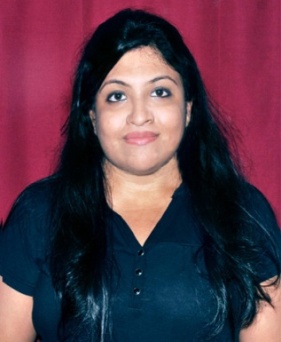 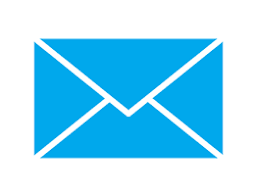 Debalina  debalina.392433@2freemail.com 			                     Creative writing/ Medical writing/ SEO content writingAn ambitious and technically oriented candidate, having good communication and wide range of writing  and proof reading skills SUMMARY: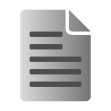  Researching and sorting information, verifying the accuracy and compiling them in order to prepare source data for producing informative contents Have rich experience in writing SEO friendly blogs, articles, technical contents, press releases, web contents, e-commerce testimonials, classifieds, product reviews and descriptions, business listings, celebrity biographiesand so onCORE SKILLS: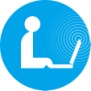 Using exactinformation gathered from the respective sources Reviewing the write-ups for errors and incompatibilities, checking the relevance of the contentsAbility to come up with SEO friendly, non-plagiarized contentsAbility to meet the deadline without compromising with the quality of the contents.Rich experience of working with Microsoft OfficeResearching a lot before crafting out well-formatted contentsMaking use of high-end software to check the readability and the originality of the contents.EXPERIENCE: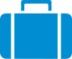 Currently working as the content head (November 2017- till date)Worked as a content writer ( September 2016- November 2017)Worked as a content writer  (January 2016-  August 2016)EDUCATION: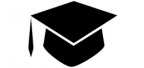 PGDM in Journalism from Bhavan’s College of Communication and Management (September 2015)Bachelor of arts (English horns) from university of Calcutta (2014)PERSONAL INFORMATION:Nationality: IndianMarital Status: MarriedDate of Birth: September 25, 1993Debalina 